Comunicazioni della F.I.G.C.Comunicazioni della L.N.D.Comunicazioni del Comitato RegionaleConsiglio DirettivoSegreteriaPer tutte le comunicazioni con la Segreteria del Calcio a Cinque - richieste di variazione gara comprese - è attiva la casella e-mail c5marche@lnd.it; si raccomandano le Società di utilizzare la casella e-mail comunicata all'atto dell'iscrizione per ogni tipo di comunicazione verso il Comitato Regionale Marche. PRONTO AIA CALCIO A CINQUE334 3038327FINALI GIOVANILI 2017/2018Le Società che volessero organizzare le Finali Giovanili di Calcio a Cinque il 14 ed il 15 aprile 2018 sono pregate di presentare la propria candidatura a mezzo e-mail (c5marche@lnd.it).PUBBLICAZIONE COMUNICATO UFFICIALEIl Comunicato Ufficiale recante i risultati, la giustizia sportiva delle gare dei Campionati di Serie C1, C2 e femminile dello scorso fine settimana ed il programma gare del prossimo turno sarà pubblicato nella giornata di domani, Giovedì 08 Marzo 2018.ISCRIZIONI TORNEI CALCIO A CINQUE PRIMAVERILISi comunica che sono aperte le iscrizioni ai seguenti Tornei riservati alle squadre che non hanno avuto accesso ai Quarti di Finale dei rispettivi campionati:Torneo Primavera C5 FemminileTorneo Primavera C5 JunioresTorneo Primavera C5 AllieviTorneo Primavera C5 GiovanissimiLe richieste di iscrizione, DA EFFETTUARSI ESCLUSIVAMENTE CON MODALITÀ ON LINE, dovranno essere trasmesse a mezzo firma elettronica, entro e non oltre il giorno:GIOVEDI' 29 MARZO 2018, ORE 19:00Per procedere all'iscrizione si ricorda alle Società di seguire l’“applicazione guidata richiesta iscrizioni” all’interno del menu "Iscrizioni regionali e provinciali" all'interno dell'area società nel portale www.lnd.it.Si fa presente inoltre il termine del 29 marzo p.v. non sarà derogabile, pertanto si sollecitano tutte le Società ad ottemperare alle iscrizioni entro tale scadenza. I Tornei avranno inizio SABATO 7 APRILE p.v.RIUNIONI PROVINCIALI CON LE SOCIETA’

Si ribadisce che sono state programmate le riunioni provinciali con le Società che si svolgeranno secondo il seguente programma con la variazione, rispetto a quanto pubblicato in precedenza,  della sede ad Ascoli Piceno.
                             
 ASCOLI PICENO								Giovedì 08.03.2018
Sala Parrocchiale SS Simone e Giuda di Monticelli – Ascoli Piecno

PESARO									Lunedì 12.03.2018
Sede Delegazione FIGC di Pesaro – via del Cinema 5

Tutte le riunioni avranno inizio alle ore 17,30.
Nel corso delle riunioni saranno trattati e discussi temi e problemi relativi all’attività, sia regolamentari che organizzativi, presenti i dirigenti regionali e provinciali. 
Si auspica la consueta massiccia e responsabile presenza.
CampionatiREGIONALE CALCIO A 5 FEMMINILEVARIAZIONI AL PROGRAMMA GAREOTTAVI DI FINALEGARA DI RITORNOLa gara ETA BETA FOOTBALL – INVICTA FUTSAL MACERATA sarà disputata MARTEDI’ 13/03/2018 alle ore 21:30, Pallone Geodetico “Omar Sivori” Via Nazario Sauro di LUCREZIA di CARTOCETO.La gara FUTSAL 100 TORRI – BOCASTRUM UNITED sarà disputata DOMENICA 11/03/2018 alle ore 19:00, stesso campo.REGIONALE CALCIO A 5 UNDER 21VARIAZIONI AL PROGRAMMA GAREGIRONE "A - UNICO"IX^ GIORNATA RITORNOLa gara ACLI MANTOVANI CALCIO A 5 – ACLI VILLA MUSONE sarà disputata DOMENICA 11/03/2018 alle ore 15:00, stesso campo.REGIONALE JUNIORES CALCIO A 5RISULTATIRISULTATI UFFICIALI GARE DEL 06/03/2018Si trascrivono qui di seguito i risultati ufficiali delle gare disputateGIUDICE SPORTIVOIl Giudice Sportivo, Avv. Claudio Romagnoli nella seduta del 07/03/2018, ha adottato le decisioni che di seguito integralmente si riportano:GARE DEL 6/ 3/2018 PROVVEDIMENTI DISCIPLINARI In base alle risultanze degli atti ufficiali sono state deliberate le seguenti sanzioni disciplinari. A CARICO CALCIATORI NON ESPULSI DAL CAMPO AMMONIZIONE (VI INFR) AMMONIZIONE (II INFR) 							F.to IL GIUDICE SPORTIVO 						   	       Claudio RomagnoliCLASSIFICAGIRONE GGIRONE SAGIRONE SBGIOVANISSIMI C5 REG. MASCHILIVARIAZIONI AL PROGRAMMA GAREGIRONE "A"IX^ GIORNATA RITORNOLa gara AMICI DEL CENTROSOCIO SP. – AMICI DEL CENTROSOCIO SP. sq.B sarà disputata SABATO 10/03/2018 alle ore 15:30, stesso campo.Pubblicato in Ancona ed affisso all’albo del C.R. M. il 07/03/2018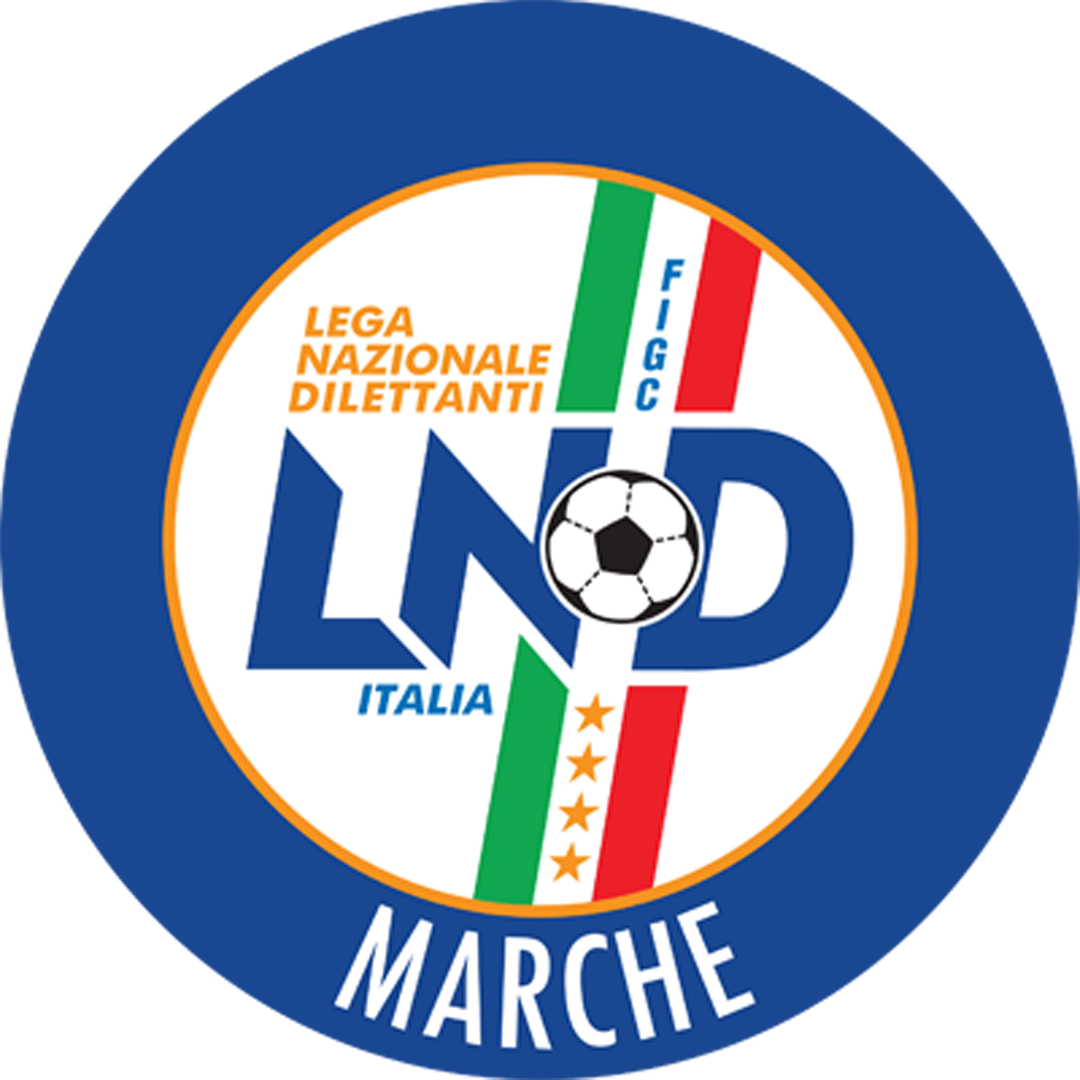 Federazione Italiana Giuoco CalcioLega Nazionale DilettantiComitato Regionale MarcheVia Schiavoni, snc - 60131 ANCONACENTRALINO: 071 285601 - FAX: 071 28560403sito internet: www.lnd.ite-mail: c5marche@lnd.it – pec: marche@pec.figcmarche.itStagione Sportiva 2017/2018Stagione Sportiva 2017/2018Comunicato Ufficiale N° 94 del 07/03/2018CALCIO A CINQUEComunicato Ufficiale N° 94 del 07/03/2018CALCIO A CINQUETANCINI FRANCESCO(ATL URBINO C5 1999) SPADA ALESSANDRO(FFJ CALCIO A 5) PETRELLI ALEX(FFJ CALCIO A 5) SquadraPTGVNPGFGSDRPEA.S.D. CALCIO A 5 CORINALDO2177004418260A.S.D. INVICTA FUTSAL MACERATA136411212010G.S. AUDAX 1970 S.ANGELO117322211920C.U.S. ANCONA1063122830-20A.S.D. C.U.S. MACERATA CALCIO A596303292900A.S.D. PIETRALACROCE 73872232021-10A.S.D. HELVIA RECINA FUTSAL RECA772142832-40A.S.D. AMICI DEL CENTROSOCIO SP.67205323200POL.D. U.MANDOLESI CALCIO170161133-220SquadraPTGVNPGFGSDRPEA.S.D. CITTA DI FALCONARA2177005310430A.S.D. REAL FABRIANO2177004615310A.S.D. ATL URBINO C5 19991264021318-50A.S.D. FFJ CALCIO A 5963032633-70A.S.D. REAL S.COSTANZO CALCIO 587223292450A.S.D. FANO CALCIO A 5762132428-40A.S.D. ACLI MANTOVANI CALCIO A 5471153245-130A.S.D. CASENUOVE371061233-210A.S.D. DINAMIS 1990371061847-290SquadraPTGVNPGFGSDRPEU.S.D. ACLI VILLA MUSONE2177004112290A.S.D. CANTINE RIUNITE CSI1976103724130A.S.D. L ALTRO SPORT CALCIO A 5137412241860SCSSD POLISPORTIVA GAGLIARDA1083143235-30A.S.D. FUTSAL FERMO S.C.1073132734-70A.S.D. FUTSAL FBC65203322570A.S.D. ACLI AUDAX MONTECOSARO C5672052335-120POL. CSI STELLA A.S.D.361051430-160A.S.D. FUTSAL PRANDONE060061128-170 Il Responsabile Regionale Calcio a Cinque(Marco Capretti)Il Presidente(Paolo Cellini)